变压器试验报告变压器名称变压器名称————————————————————————出厂编号出厂编号出厂编号——————————————————电压（kV）电压（kV）电压（kV）电压（kV）电压（kV）电压（kV）10/0.410/0.410/0.410/0.410/0.410/0.4制造厂制造厂制造厂——————————————————————出厂日期出厂日期出厂日期——————————————————电流（A）电流（A）电流（A）电流（A）电流（A）电流（A）————————————型号型号型号——————————————————————本局编号本局编号本局编号——————————————————油号油号油号油号油号————油重(kg)油重(kg)油重(kg)油重(kg)——容量（kVA）容量（kVA）容量（kVA）容量（kVA）容量（kVA）容量（kVA）————————————————相数周率相数周率相数周率—— Hz—— Hz—— Hz—— Hz—— Hz—— Hz—— Hz—— Hz—— Hz器身重(kg)器身重(kg)器身重(kg)器身重(kg)器身重(kg)器身重(kg)————————————结线组别结线组别结线组别结线组别结线组别结线组别Dyn11Dyn11Dyn11Dyn11Dyn11Dyn11Dyn11Dyn11试验类别试验类别试验类别交接交接交接交接交接交接交接交接交接总重(kg)总重(kg)总重(kg)总重(kg)总重(kg)总重(kg)————————————绝缘电阻(MΩ)绝缘电阻(MΩ)绝缘电阻(MΩ)位置位置位置耐压前耐压前耐压前耐压前耐压后耐压后耐压后耐压后耐压试验耐压试验耐压试验耐压试验耐压试验耐压试验耐压试验耐压试验耐压试验耐压试验耐压试验耐压试验耐压试验耐压试验耐压试验耐压试验耐压试验耐压试验耐压试验耐压试验耐压试验耐压试验耐压试验耐压试验绝缘电阻(MΩ)绝缘电阻(MΩ)绝缘电阻(MΩ)位置位置位置耐压前耐压前耐压前耐压前耐压后耐压后耐压后耐压后位置位置位置电压（kV）电压（kV）电压（kV）电压（kV）电压（kV）时间（min）时间（min）时间（min）时间（min）时间（min）时间（min）时间（min）电流（A）电流（A）电流（A）电流（A）电流（A）结果结果结果结果绝缘电阻(MΩ)绝缘电阻(MΩ)绝缘电阻(MΩ)高-低地高-低地高-低地﹥2500﹥2500﹥2500﹥2500﹥2500﹥2500﹥2500﹥2500高压侧高压侧高压侧282828282811111111.81.81.81.81.8合格合格合格合格绝缘电阻(MΩ)绝缘电阻(MΩ)绝缘电阻(MΩ)低-高地低-高地低-高地﹥2500﹥2500﹥2500﹥2500﹥2500﹥2500﹥2500﹥2500低压侧低压侧低压侧5555511111110.70.70.70.70.7合格合格合格合格绝缘电阻(MΩ)绝缘电阻(MΩ)绝缘电阻(MΩ)铁芯-地铁芯-地铁芯-地————————————————使用仪表使用仪表使用仪表——（——）——（——）——（——）——（——）——（——）——（——）——（——）——（——）——（——）——（——）——（——）——（——）——（——）——（——）——（——）——（——）——（——）——（——）——（——）——（——）——（——）绝缘电阻(MΩ)绝缘电阻(MΩ)绝缘电阻(MΩ)使用仪表使用仪表使用仪表——（——）——（——）——（——）——（——）——（——）——（——）——（——）——（——）使用仪表使用仪表使用仪表——（——）——（——）——（——）——（——）——（——）——（——）——（——）——（——）——（——）——（——）——（——）——（——）——（——）——（——）——（——）——（——）——（——）——（——）——（——）——（——）——（——）极性及结线组别测定极性及结线组别测定极性及结线组别测定极性及结线组别测定极性及结线组别测定极性及结线组别测定极性及结线组别测定极性及结线组别测定极性及结线组别测定极性及结线组别测定Dyn11Dyn11Dyn11Dyn11Dyn11Dyn11Dyn11使用仪表使用仪表使用仪表使用仪表使用仪表使用仪表使用仪表使用仪表使用仪表——（——）——（——）——（——）——（——）——（——）——（——）——（——）——（——）——（——）——（——）——（——）——（——）线圈直流电阻测定线圈直流电阻测定线圈直流电阻测定线圈直流电阻测定线圈直流电阻测定线圈直流电阻测定线圈直流电阻测定线圈直流电阻测定线圈直流电阻测定线圈直流电阻测定线圈直流电阻测定线圈直流电阻测定线圈直流电阻测定线圈直流电阻测定线圈直流电阻测定线圈直流电阻测定线圈直流电阻测定线圈直流电阻测定线圈直流电阻测定线圈直流电阻测定线圈直流电阻测定线圈直流电阻测定线圈直流电阻测定线圈直流电阻测定线圈直流电阻测定线圈直流电阻测定线圈直流电阻测定线圈直流电阻测定线圈直流电阻测定线圈直流电阻测定线圈直流电阻测定线圈直流电阻测定线圈直流电阻测定线圈直流电阻测定线圈直流电阻测定线圈直流电阻测定线圈直流电阻测定线圈直流电阻测定高压侧（Ω）高压侧（Ω）高压侧（Ω）高压侧（Ω）高压侧（Ω）高压侧（Ω）高压侧（Ω）高压侧（Ω）高压侧（Ω）高压侧（Ω）高压侧（Ω）高压侧（Ω）高压侧（Ω）高压侧（Ω）高压侧（Ω）高压侧（Ω）高压侧（Ω）高压侧（Ω）高压侧（Ω）高压侧（Ω）高压侧（Ω）高压侧（Ω）高压侧（Ω）高压侧（Ω）高压侧（Ω）高压侧（Ω）高压侧（Ω）高压侧（Ω）高压侧（Ω）高压侧（Ω）高压侧（Ω）高压侧（Ω）高压侧（Ω）低压侧（mΩ）低压侧（mΩ）低压侧（mΩ）低压侧（mΩ）低压侧（mΩ）档位档位档位IIIIIIIIIIIIIIIIIIIIVIVVVVVIVIVIVIIVIIVIIVIIVIIIVIIIVIIIVIIIVIIIIXIXIX低压侧（mΩ）低压侧（mΩ）低压侧（mΩ）低压侧（mΩ）低压侧（mΩ）相位IIIIIIIIIIIIIIIIIIIIVIVVVVVIVIVIVIIVIIVIIVIIVIIIVIIIVIIIVIIIVIIIIXIXIX低压侧（mΩ）低压侧（mΩ）低压侧（mΩ）低压侧（mΩ）低压侧（mΩ）ABABABAB——————————————————————————————————————————————————————————aoao——————BCBCBCBC——————————————————————————————————————————————————————————bobo——————CACACACA——————————————————————————————————————————————————————————coco——————使用仪表使用仪表使用仪表使用仪表使用仪表使用仪表——(——)——(——)——(——)——(——)——(——)——(——)——(——)——(——)——(——)——(——)——(——)——(——)——(——)——(——)运行档位运行档位运行档位运行档位运行档位运行档位运行档位ⅢⅢⅢⅢⅢⅢⅢⅢⅢⅢⅢ变压比变压比变压比相位相位IIIIIIIIIIIIIIIIIIIIIIIIVIVIVVVVVVIVIVIVIVIVIIVIIVIIVIIVIIIVIIIVIIIVIIIIXIX变压比变压比变压比AB/abAB/ab——————————————————————————————————————————————————————————————————变压比变压比变压比BC/bcBC/bc——————————————————————————————————————————————————————————————————变压比变压比变压比CA/caCA/ca——————————————————————————————————————————————————————————————————变压比变压比变压比使用仪表使用仪表使用仪表使用仪表使用仪表——（——）——（——）——（——）——（——）——（——）——（——）——（——）——（——）——（——）——（——）——（——）——（——）——（——）——（——）——（——）——（——）——（——）——（——）——（——）——（——）——（——）——（——）——（——）——（——）——（——）——（——）——（——）——（——）——（——）——（——）空载损耗(W)空载损耗(W)空载损耗(W)空载损耗(W)空载损耗(W)空载损耗(W)——————————————————————负载损耗(W)负载损耗(W)负载损耗(W)负载损耗(W)负载损耗(W)负载损耗(W)负载损耗(W)负载损耗(W)负载损耗(W)————————————————————————使用仪表使用仪表使用仪表使用仪表使用仪表使用仪表——（——）——（——）——（——）——（——）——（——）——（——）——（——）——（——）——（——）——（——）——（——）——（——）——（——）——（——）——（——）——（——）——（——）——（——）——（——）——（——）——（——）——（——）——（——）——（——）——（——）——（——）——（——）——（——）——（——）——（——）——（——）——（——）非电量保护试验非电量保护试验非电量保护试验非电量保护试验非电量保护试验非电量保护试验非电量保护试验非电量保护试验非电量保护试验非电量保护试验非电量保护试验非电量保护试验非电量保护试验非电量保护试验非电量保护试验非电量保护试验非电量保护试验非电量保护试验非电量保护试验非电量保护试验非电量保护试验非电量保护试验非电量保护试验非电量保护试验非电量保护试验非电量保护试验非电量保护试验非电量保护试验非电量保护试验非电量保护试验非电量保护试验非电量保护试验非电量保护试验非电量保护试验非电量保护试验非电量保护试验非电量保护试验非电量保护试验试验项目试验项目试验项目试验项目试验项目试验项目高温回路高温回路高温回路高温回路高温回路超温回路超温回路超温回路超温回路超温回路超温回路轻瓦斯回路轻瓦斯回路轻瓦斯回路轻瓦斯回路轻瓦斯回路轻瓦斯回路轻瓦斯回路重瓦斯回路重瓦斯回路重瓦斯回路重瓦斯回路重瓦斯回路重瓦斯回路重瓦斯回路重瓦斯回路重瓦斯回路开门闭锁回路开门闭锁回路开门闭锁回路开门闭锁回路开门闭锁回路工作情况：工作情况：工作情况：工作情况：工作情况：工作情况：正常正常正常正常正常——————————————————————————————————————————————————————工作指示：工作指示：工作指示：工作指示：工作指示：工作指示：正常正常正常正常正常——————————————————————————————————————————————————————短接动作信号点：短接动作信号点：短接动作信号点：短接动作信号点：短接动作信号点：短接动作信号点：正常正常正常正常正常——————————————————————————————————————————————————————数值判断依据（线圈直流电阻）数值判断依据（线圈直流电阻）数值判断依据（线圈直流电阻）数值判断依据（线圈直流电阻）数值判断依据（线圈直流电阻）数值判断依据（线圈直流电阻）1）1600kVA以上变压器，各相绕组电阻相互间的差别不应大于三相平均值的2%，无中性点引出的绕组，线间差别不应大于三相平均值的1%；2）1600kVA及以下的变压器，相间差别不应大于三相平均值的4%，线间差别不应大于三相平均值的2%；3）与以前相同部位测得值比较，其变化不应大于2%。1）1600kVA以上变压器，各相绕组电阻相互间的差别不应大于三相平均值的2%，无中性点引出的绕组，线间差别不应大于三相平均值的1%；2）1600kVA及以下的变压器，相间差别不应大于三相平均值的4%，线间差别不应大于三相平均值的2%；3）与以前相同部位测得值比较，其变化不应大于2%。1）1600kVA以上变压器，各相绕组电阻相互间的差别不应大于三相平均值的2%，无中性点引出的绕组，线间差别不应大于三相平均值的1%；2）1600kVA及以下的变压器，相间差别不应大于三相平均值的4%，线间差别不应大于三相平均值的2%；3）与以前相同部位测得值比较，其变化不应大于2%。1）1600kVA以上变压器，各相绕组电阻相互间的差别不应大于三相平均值的2%，无中性点引出的绕组，线间差别不应大于三相平均值的1%；2）1600kVA及以下的变压器，相间差别不应大于三相平均值的4%，线间差别不应大于三相平均值的2%；3）与以前相同部位测得值比较，其变化不应大于2%。1）1600kVA以上变压器，各相绕组电阻相互间的差别不应大于三相平均值的2%，无中性点引出的绕组，线间差别不应大于三相平均值的1%；2）1600kVA及以下的变压器，相间差别不应大于三相平均值的4%，线间差别不应大于三相平均值的2%；3）与以前相同部位测得值比较，其变化不应大于2%。1）1600kVA以上变压器，各相绕组电阻相互间的差别不应大于三相平均值的2%，无中性点引出的绕组，线间差别不应大于三相平均值的1%；2）1600kVA及以下的变压器，相间差别不应大于三相平均值的4%，线间差别不应大于三相平均值的2%；3）与以前相同部位测得值比较，其变化不应大于2%。1）1600kVA以上变压器，各相绕组电阻相互间的差别不应大于三相平均值的2%，无中性点引出的绕组，线间差别不应大于三相平均值的1%；2）1600kVA及以下的变压器，相间差别不应大于三相平均值的4%，线间差别不应大于三相平均值的2%；3）与以前相同部位测得值比较，其变化不应大于2%。1）1600kVA以上变压器，各相绕组电阻相互间的差别不应大于三相平均值的2%，无中性点引出的绕组，线间差别不应大于三相平均值的1%；2）1600kVA及以下的变压器，相间差别不应大于三相平均值的4%，线间差别不应大于三相平均值的2%；3）与以前相同部位测得值比较，其变化不应大于2%。1）1600kVA以上变压器，各相绕组电阻相互间的差别不应大于三相平均值的2%，无中性点引出的绕组，线间差别不应大于三相平均值的1%；2）1600kVA及以下的变压器，相间差别不应大于三相平均值的4%，线间差别不应大于三相平均值的2%；3）与以前相同部位测得值比较，其变化不应大于2%。1）1600kVA以上变压器，各相绕组电阻相互间的差别不应大于三相平均值的2%，无中性点引出的绕组，线间差别不应大于三相平均值的1%；2）1600kVA及以下的变压器，相间差别不应大于三相平均值的4%，线间差别不应大于三相平均值的2%；3）与以前相同部位测得值比较，其变化不应大于2%。1）1600kVA以上变压器，各相绕组电阻相互间的差别不应大于三相平均值的2%，无中性点引出的绕组，线间差别不应大于三相平均值的1%；2）1600kVA及以下的变压器，相间差别不应大于三相平均值的4%，线间差别不应大于三相平均值的2%；3）与以前相同部位测得值比较，其变化不应大于2%。1）1600kVA以上变压器，各相绕组电阻相互间的差别不应大于三相平均值的2%，无中性点引出的绕组，线间差别不应大于三相平均值的1%；2）1600kVA及以下的变压器，相间差别不应大于三相平均值的4%，线间差别不应大于三相平均值的2%；3）与以前相同部位测得值比较，其变化不应大于2%。1）1600kVA以上变压器，各相绕组电阻相互间的差别不应大于三相平均值的2%，无中性点引出的绕组，线间差别不应大于三相平均值的1%；2）1600kVA及以下的变压器，相间差别不应大于三相平均值的4%，线间差别不应大于三相平均值的2%；3）与以前相同部位测得值比较，其变化不应大于2%。1）1600kVA以上变压器，各相绕组电阻相互间的差别不应大于三相平均值的2%，无中性点引出的绕组，线间差别不应大于三相平均值的1%；2）1600kVA及以下的变压器，相间差别不应大于三相平均值的4%，线间差别不应大于三相平均值的2%；3）与以前相同部位测得值比较，其变化不应大于2%。1）1600kVA以上变压器，各相绕组电阻相互间的差别不应大于三相平均值的2%，无中性点引出的绕组，线间差别不应大于三相平均值的1%；2）1600kVA及以下的变压器，相间差别不应大于三相平均值的4%，线间差别不应大于三相平均值的2%；3）与以前相同部位测得值比较，其变化不应大于2%。1）1600kVA以上变压器，各相绕组电阻相互间的差别不应大于三相平均值的2%，无中性点引出的绕组，线间差别不应大于三相平均值的1%；2）1600kVA及以下的变压器，相间差别不应大于三相平均值的4%，线间差别不应大于三相平均值的2%；3）与以前相同部位测得值比较，其变化不应大于2%。1）1600kVA以上变压器，各相绕组电阻相互间的差别不应大于三相平均值的2%，无中性点引出的绕组，线间差别不应大于三相平均值的1%；2）1600kVA及以下的变压器，相间差别不应大于三相平均值的4%，线间差别不应大于三相平均值的2%；3）与以前相同部位测得值比较，其变化不应大于2%。1）1600kVA以上变压器，各相绕组电阻相互间的差别不应大于三相平均值的2%，无中性点引出的绕组，线间差别不应大于三相平均值的1%；2）1600kVA及以下的变压器，相间差别不应大于三相平均值的4%，线间差别不应大于三相平均值的2%；3）与以前相同部位测得值比较，其变化不应大于2%。1）1600kVA以上变压器，各相绕组电阻相互间的差别不应大于三相平均值的2%，无中性点引出的绕组，线间差别不应大于三相平均值的1%；2）1600kVA及以下的变压器，相间差别不应大于三相平均值的4%，线间差别不应大于三相平均值的2%；3）与以前相同部位测得值比较，其变化不应大于2%。1）1600kVA以上变压器，各相绕组电阻相互间的差别不应大于三相平均值的2%，无中性点引出的绕组，线间差别不应大于三相平均值的1%；2）1600kVA及以下的变压器，相间差别不应大于三相平均值的4%，线间差别不应大于三相平均值的2%；3）与以前相同部位测得值比较，其变化不应大于2%。1）1600kVA以上变压器，各相绕组电阻相互间的差别不应大于三相平均值的2%，无中性点引出的绕组，线间差别不应大于三相平均值的1%；2）1600kVA及以下的变压器，相间差别不应大于三相平均值的4%，线间差别不应大于三相平均值的2%；3）与以前相同部位测得值比较，其变化不应大于2%。1）1600kVA以上变压器，各相绕组电阻相互间的差别不应大于三相平均值的2%，无中性点引出的绕组，线间差别不应大于三相平均值的1%；2）1600kVA及以下的变压器，相间差别不应大于三相平均值的4%，线间差别不应大于三相平均值的2%；3）与以前相同部位测得值比较，其变化不应大于2%。1）1600kVA以上变压器，各相绕组电阻相互间的差别不应大于三相平均值的2%，无中性点引出的绕组，线间差别不应大于三相平均值的1%；2）1600kVA及以下的变压器，相间差别不应大于三相平均值的4%，线间差别不应大于三相平均值的2%；3）与以前相同部位测得值比较，其变化不应大于2%。1）1600kVA以上变压器，各相绕组电阻相互间的差别不应大于三相平均值的2%，无中性点引出的绕组，线间差别不应大于三相平均值的1%；2）1600kVA及以下的变压器，相间差别不应大于三相平均值的4%，线间差别不应大于三相平均值的2%；3）与以前相同部位测得值比较，其变化不应大于2%。1）1600kVA以上变压器，各相绕组电阻相互间的差别不应大于三相平均值的2%，无中性点引出的绕组，线间差别不应大于三相平均值的1%；2）1600kVA及以下的变压器，相间差别不应大于三相平均值的4%，线间差别不应大于三相平均值的2%；3）与以前相同部位测得值比较，其变化不应大于2%。1）1600kVA以上变压器，各相绕组电阻相互间的差别不应大于三相平均值的2%，无中性点引出的绕组，线间差别不应大于三相平均值的1%；2）1600kVA及以下的变压器，相间差别不应大于三相平均值的4%，线间差别不应大于三相平均值的2%；3）与以前相同部位测得值比较，其变化不应大于2%。1）1600kVA以上变压器，各相绕组电阻相互间的差别不应大于三相平均值的2%，无中性点引出的绕组，线间差别不应大于三相平均值的1%；2）1600kVA及以下的变压器，相间差别不应大于三相平均值的4%，线间差别不应大于三相平均值的2%；3）与以前相同部位测得值比较，其变化不应大于2%。1）1600kVA以上变压器，各相绕组电阻相互间的差别不应大于三相平均值的2%，无中性点引出的绕组，线间差别不应大于三相平均值的1%；2）1600kVA及以下的变压器，相间差别不应大于三相平均值的4%，线间差别不应大于三相平均值的2%；3）与以前相同部位测得值比较，其变化不应大于2%。1）1600kVA以上变压器，各相绕组电阻相互间的差别不应大于三相平均值的2%，无中性点引出的绕组，线间差别不应大于三相平均值的1%；2）1600kVA及以下的变压器，相间差别不应大于三相平均值的4%，线间差别不应大于三相平均值的2%；3）与以前相同部位测得值比较，其变化不应大于2%。1）1600kVA以上变压器，各相绕组电阻相互间的差别不应大于三相平均值的2%，无中性点引出的绕组，线间差别不应大于三相平均值的1%；2）1600kVA及以下的变压器，相间差别不应大于三相平均值的4%，线间差别不应大于三相平均值的2%；3）与以前相同部位测得值比较，其变化不应大于2%。1）1600kVA以上变压器，各相绕组电阻相互间的差别不应大于三相平均值的2%，无中性点引出的绕组，线间差别不应大于三相平均值的1%；2）1600kVA及以下的变压器，相间差别不应大于三相平均值的4%，线间差别不应大于三相平均值的2%；3）与以前相同部位测得值比较，其变化不应大于2%。1）1600kVA以上变压器，各相绕组电阻相互间的差别不应大于三相平均值的2%，无中性点引出的绕组，线间差别不应大于三相平均值的1%；2）1600kVA及以下的变压器，相间差别不应大于三相平均值的4%，线间差别不应大于三相平均值的2%；3）与以前相同部位测得值比较，其变化不应大于2%。结论结论结论结论结论结论合格合格合格合格合格合格合格合格合格合格合格合格合格合格合格合格合格合格合格合格合格合格合格合格合格合格合格合格合格合格合格合格审核审核审核审核审核审核试验人员试验人员试验人员试验人员试验人员试验人员试验人员变压器试验报告变压器名称————出厂编号——————电压（kV）电压（kV）10/0.410/0.410/0.4制造厂————出厂日期——————电流（A）电流（A）——————型号————本局编号——————油号————油重(kg)——容量（kVA）容量（kVA）——相数周率—— Hz—— Hz—— Hz器身重(kg)器身重(kg)——————结线组别结线组别Dyn11试验类别交接交接交接总重(kg)总重(kg)——————容量测试容量测试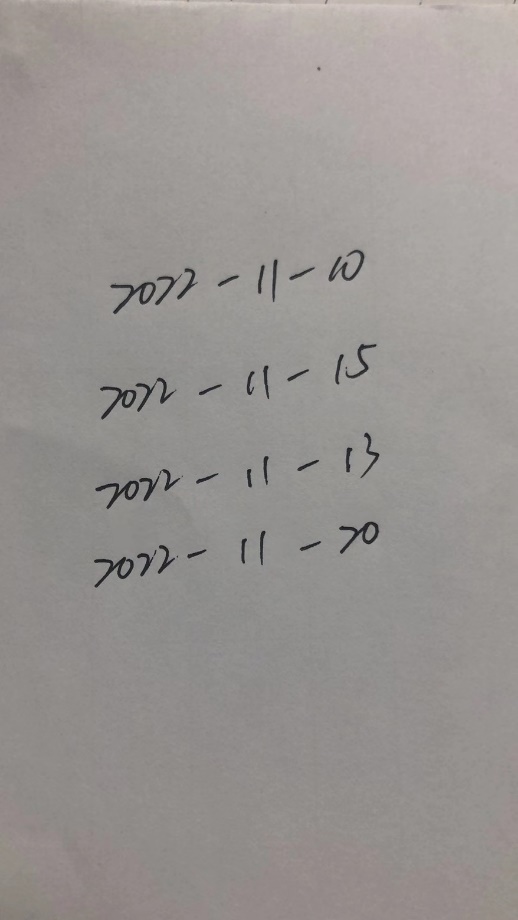 使用仪器使用仪器兆欧表（W8323563）兆欧表（W8323563）兆欧表（W8323563）兆欧表（W8323563）兆欧表（W8323563）兆欧表（W8323563）兆欧表（W8323563）兆欧表（W8323563）兆欧表（W8323563）兆欧表（W8323563）审核审核试验人员